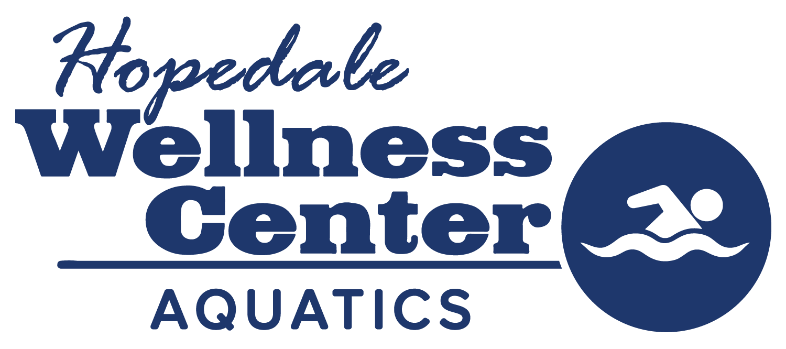 Locker Room Rules & SafetyLocker Room Rules & Safety Regulations are for your safety and the safety of others. The Hopedale Wellness Center Pool is here for all our members. We ask that you respect each other’s time and space by understanding that everyone has a purpose for being here. We are extremely happy that we can offer our pool once again.Wet Floors: Swimmers are to dry off before returning to the locker room.Dry off the best you can in the shower area before going into the locker room area.Use of Toiletries:For the safety of others who might suffer from a respiratory allergy or medical issue, do not use fragrances, perfumes or lotions that are scented. Please consider using a non-scented product when in the locker room area.Dirty Towels:Place all Wellness Center towels in the appropriate towel bin so that we can send them off to our laundry department to be washed.Lockers:You can use any of the lockers during your visit. We do not have locker rentals or allowed to keep items locked up for periods of time.Cleanliness:Please wipe out your sink or countertop if you shave or perform any self-care that might leave hair or any other type of debris.Roughhousing:There is absolutely no roughhousing, yelling, inappropriate conversation/language or any type of inappropriate behavior.Smoking/Vaping/Marijuana/Tobacco Use:The Hopedale Medical Complex is a tobacco-free establishment. No types of tobacco, tobacco-like products or marijuana use is allowed on any part of the campus. Unisex or Private Locker Rooms:There are two private locker rooms in the pool hallway to use if you choose not to use the locker rooms. Children in Locker Rooms:If you have children the age of five and over that are of the opposite gender than the parent, do not use the regular locker rooms, please use the private locker rooms in the pool hallway.These rules are in place to ensure a safe and enjoyable environment of all persons in the pool area.The Hopedale Wellness Center has the authority to implement and enforce rules that are most stringent or that supplement those                                             listed on this document.The Hopedale medical Complex and its representatives have the authority to remove any person that is in violation any of these rules.